Аналитическая	справка	по	результатам мониторинга функциональной грамотности обучающихся МАОУ НТГО «СОШ №1» в 2021-2022Цель: проанализировать Региональную комплексную диагностическую работу по оценке функциональной грамотности в 4 и 7 классах.Формирование функциональной грамотности учащихся – одна из основных задач современного образования. Уровень сформированности функциональной грамотности – показатель качества образования в масштабах от школьного до государственного.Виды функциональной грамотности.Читательская грамотностьМатематическая грамотностьЕстественнонаучная грамотностьФинансовая грамотностьГлобальные компетенцииКреативное мышлениеЧитательская грамотность – это способность к чтению и пониманию учебных текстов, умение извлекать информацию из текста, интерпретировать, использовать ее при решении учебных, учебно-практических задач и в повседневной жизни. Читательская грамотность – это базовый навык функциональной грамотности.Математическая грамотность — это способность формулировать, применять и интерпретировать математику в разнообразных контекстах. Она включает математические рассуждения, использование математических понятий, процедур, фактов и инструментов, чтобы описать, объяснить и предсказать явления.Естественнонаучна грамотность — это способность человека занимать активную гражданскую позицию по вопросам, связанным с естественными науками, и его готовность интересоваться естественнонаучными идеями.Финансовая грамотность — это знание и понимание финансовых понятий и финансовых рисков. Включает навыки, мотивацию и уверенность, необходимые для принятия эффективных решений в разнообразных финансовых ситуациях, способствующих улучшению финансового благополучия личности и общества, а также возможности участия в экономической жизни.Креативное мышление — это способность продуктивно участвовать в процессе выработки, оценки и совершенствовании идей, направленных на получение инновационных и эффективных решений, и/или нового знания, и/или эффектного выражения воображения.Глобальные компетенции — это способность смотреть на мировые и межкультурные вопросы критически, с разных точек зрения, чтобы понимать, как различия между людьми влияют на восприятие, суждения и представления о себе и о других, и участвовать в открытом, адекватном и эффективном взаимодействии с другими людьми разного культурного происхождения на основе взаимного уважения к человеческому достоинству.Выделены отличительные черты функциональной грамотности:направленность на решение бытовых проблем;является	ситуативной	характеристикой	личности,	поскольку	обнаруживает	себя	в конкретных социальных обстоятельствах;связь с решением стандартных, стереотипных задач;это всегда некоторый элементарный (базовый) уровень навыков чтения и письма;используется в качестве оценки, прежде всего, взрослого населения.Таким образом, функциональная грамотность – это уровень грамотности человека, определяющий его деятельность с использованием печатного слова в быту.Рассмотрим индикаторы функциональной грамотности школьников и их показатели:Общая грамотность: написать сочинение, реферат; считать без калькулятора; отвечать на вопросы, не испытывая затруднений в построении фраз, подборе слов; написать заявление, заполнить какие-либо анкеты, бланки.Компьютерная: искать информацию в сети Интернет; пользоваться электронной почтой; создавать и распечатывать тексты; работать с электронными таблицами; использовать графические редакторы.Грамотность действий в чрезвычайных ситуациях: оказывать первую медицинскую помощь пострадавшему; обратиться за экстренной помощью к специализированным службам; заботиться о своем здоровье; вести себя в ситуациях угрозы личной безопасности.Информационная: находить и отбирать необходимую информацию из книг, справочников, энциклопедий и др. печатных текстов; читать чертежи, схемы, графики; использовать информацию из СМИ; пользоваться алфавитным и систематическим каталогом библиотеки; анализировать числовую информацию.Коммуникативная: работать в группе, команде; расположить к себе других людей; не поддаваться колебаниям своего настроения, приспосабливаться к новым, непривычным требованиям и условиям, организовать работу группы.Владение иностранными языками: перевести со словарем несложный текст; рассказать о себе, своих друзьях, своем городе; понимать тексты инструкций на упаковках различных товаров, приборов бытовой техники; общаться с зарубежными друзьями и знакомыми на различные бытовые темы.Грамотность при решении бытовых проблем: выбирать продукты, товары и услуги (в магазинах, в разных сервисных службах); планировать денежные расходы, исходя из бюджета семьи; использовать различные технические бытовые устройства, пользуясь инструкциями; ориентироваться в незнакомом городе, пользуясь справочником, картой.Правовая и общественно-политическая грамотность: отстаивать свои права и интересы; объяснять различия в функциях и полномочиях Президента, Правительства, Государственной Думы; объяснять различия между уголовным, административным и дисциплинарным нарушением; анализировать и сравнивать предвыборные программы разных кандидатов и партий.Данные качества функционально грамотной личности могут и должны рассматриваться как портрет современного выпускника школы.На развитие функциональной грамотности учащихся влияют следующие факторы:содержание образования (образовательные стандарты, учебные программы);формы и методы обучения;система диагностики и оценки учебных достижений обучающихся;программы внешкольного, дополнительного образования;модель	управления	школой	(общественно-государственная	форма,	высокий	уровень автономии школ в регулировании учебного плана);наличие дружелюбной образовательной среды, основанной на принципах партнерства со всеми заинтересованными сторонами;активная роль родителей в процессе обучения и воспитания детей.Наиболее эффективными для развития функциональной грамотности являются работа в группах, парах, ролевые, деловые игры, метод проектов.Задания, используемые в рамках мониторинга функциональной грамотности, объединяют в себе три области: содержательную, контекстную и компетентностную.Содержательная область определятся видом функциональной грамотности или разделом учебной дисциплины.Контекстная область обеспечивает погружение ученика в ситуацию, связанную с окружающим миромКомпетентностная область обеспечивает погружение ученика в ситуацию, связанную с окружающим миромРезультаты выполнения заданий по направлениям функциональной грамотности. Функциональная грамотность человека рассматривается не только как важное средство достижения личных целей, но и как предпосылка сознательного участия в общественной жизни общества. При этом функциональная неграмотность выражается к неспособности личности эффективно использовать навыки чтения, письма, вычислительные навыки в повседневной жизни.Математическая грамотность. Математическая грамотность – это способность индивидуума проводить математические рассуждения и формулировать, применять, интерпретировать математикудля решения проблем в разнообразных контекстах реального мира.Математическая   грамотность	рассматривается относительно следующих областей содержания:-изменения и отношения;-пространство и форма;-количество;-неопределенность и данные.Каждое задание подразумевает использование каких-либо мыслительных процессов, которыеописывают, что делает ученик, чтобы связать этот контекст с математикой, необходимой для решения поставленной проблемы:формулировать ситуацию математически;применять математические понятия, факты, процедуры размышления;-интерпретировать, использовать и оценивать математические результаты.4А классВыполняли работу: 214Б классВыполняли 2 работу: 197А классВыполняли работу: 177Б классВыполняли 2 работу: 21По итогам диагностики отмечаются дефициты в выполнении заданий, требующих применять математические процедуры, обосновывать свое мнение, рассуждать. Также нужно отметить у ряда обучающихся возникшие трудности в осмыслении прочитанного, в отсутствии умения выделять главный вопрос в задаче и в записи ответа на задание. Самые низкие результаты связаны с отсутствием умения интерпретировать математическую проблему.По результатам диагностики можно рекомендовать:в рамках преподавания предметов «математика» увеличить долю заданий, направленных на развитие математической грамотности и компенсацию метапредметных дефицитов;-в рамках внутришкольного мониторинга качества образования обратить внимание на технологии, которые помогают реализовать системно-деятельностный подход в обучении и обеспечивают положительную динамику в формировании универсальных учебных действий, в частности математической грамотности.Читательская грамотность. Читательская грамотность − способность человека понимать, использовать, оценивать тексты, размышлять о них и заниматься чтением для того, чтобы достигать своих целей, расширять свои знания и возможности, участвовать в социальной жизни.В	диагностической	работе	были	включены	задачи	на	оценку	следующих компетентностных областей:Найти и извлечь (информацию из текста).Интегрировать и интерпретировать (информацию из текста).Осмыслить и оценить (информацию из текста).Использовать (информацию из текста)4А классВыполняли работу: 214Б классВыполняли 2 работу: 197А классВыполняли работу: 177Б классВыполняли 2 работу: 21По итогам диагностики следует отметить, что обучающиеся столкнулись с трудностями, связанными с новизной формата и содержания задач, а также недостаточным опытом выполнения заданий, направленных на формирование и оценку читательской грамотности, как направления функциональной грамотности.По результатам диагностики можно рекомендовать:-учителям-предметникам разработать рекомендации по формированию навыков изучающего чтения, умений читать и понимать прочитанные тексты;-работать с информацией, представленной в различной форме;использовать полученную информацию для решения различных учебно-познавательных и учебно-практических задач.Финансовая грамотность. Финансовая грамотность представляет собой знание и понимание финансовых понятий и рисков, а также навыки, мотивацию и уверенность, необходимые для принятия эффективных решений в разнообразных финансовых ситуациях, способствующих улучшению финансового благополучия личности и общества, а также возможности участия в экономической жизни.Тестовые задания ориентированы на проверку наличия у учеников финансовых компетенций, необходимых в реальной жизни. Все вопросы носят ситуационный характер, что позволяет оценить знания и умения учащихся действовать/принимать решения в практических, жизненных ситуациях.4А классВыполняли работу: 214Б классВыполняли 2 работу: 197А классВыполняли работу: 177Б классВыполняли 2 работу: 21По итогам диагностики следует отметить, выявлена потребность обучающихся в дополнительных занятиях по всем компонентам финансовой грамотности. Учащиеся проявили большую заинтересованность в дополнительных занятиях по такому направлению, как управление личными денежными средствами. Уровень финансовой грамотности удовлетворительный. На некоторые вопросы, учащиеся не смогли дать развернутый ответ.По результатам диагностики можно рекомендовать:для успешной   подготовки   школьников   к   жизни,   для   подготовки   учащихся   к прохождению тестирования в рамках исследования PISA по финансовой грамотности необходимо обеспечить системный, комплексный подход к внедрению и реализации формирования финансовой грамотности у школьников, объединив усилия педагогов различных предметов.Глобальные компетенции. Глобальная компетентность – это не конкретные навыки, а сочетание знаний, умений, взглядов и ценностей, применяемых при личном или виртуальном взаимодействии с людьми, которые принадлежат к иной культурной среде, и при участии в решении глобальных проблем, не имеющих национальных границ и оказывающих влияние на жизнь нынешнего и будущих поколений.Глобальная компетентность определяется как многомерная способность, которая включает в себя:- способность изучать глобальные и межкультурные проблемы,понимать и ценить различные взгляды и мировоззрения,успешно и уважительно взаимодействовать с другими,принимать меры для коллективного благополучия и устойчивого развития.4А классВыполняли работу: 214Б классВыполняли 2 работу: 197А классВыполняли работу: 177Б классВыполняли 2 работу: 21По итогам диагностики следует отметить, у обучающихся возникают трудности оценивания способа научного исследования данного вопроса, неумение рассматривать с различных точек зрения вопросы и ситуации глобального характера.По результатам диагностики можно рекомендовать педагогам работать системно над такими компетенциями обучающихся:Оценивать информацию, формулировать аргументы, объяснять причины возникновения ситуации.Распознавать и анализировать перспективы развития ситуаций, различные мнения.Оценивать действия и их последствия, раскрывать причинноследственные связи между действиями и их результатами (последствиями); прогнозировать последствия и результаты действий и отношений.Креативное мышление. Креативное мышление – это способность создавать или иным образом воплощать в жизнь что-то новое, будь то решение проблемы, метод, устройство, художественные объект или форму.Значение и роль креативного мышления:Творческое мышление ― основа для появления нового знания, инновационных идей; привычка мыслить креативно всё заметнее влияет на общественное и духовное развитие, на развитие производстваПривычка размышлять и мыслить креативно ― важнейший источник развития личности учащегося.Выполняли работу: 40 Справились с заданиями:13Задания выполнили частично:27По итогам диагностики следует отметить недостаточное внимание обучающихся к формированию таких базовых познавательных действий, как сортировка и маркировка, классификация, установление родо-видовых соотношений.По результатам диагностики можно рекомендовать педагогам в ходе работы увеличить долю заданий направленных на развитие таких компетенций, как:погружение в проблему;рассмотрение с разных точек зрения;различные интерпретации;комбинирование различных идей, форм, аналогов.Естественнонаучная грамотность. Естественно-научная грамотность – это способность человека занимать активную гражданскую позицию по вопросам, связанным с естественными науками, и его готовность интересоваться естественнонаучными идеями.Естественно-научно грамотный человек стремится участвовать в аргументированном обсуждении проблем, относящихся к естественным наукам и технологиям, что требует от него следующих компетенций: научно объяснять явления, оценивать и планировать научные исследования, научно интерпретировать данные и доказательства.4А классВыполняли работу: 214Б классВыполняли 2 работу: 197А классВыполняли работу: 177Б классВыполняли 2 работу: 21По итогам диагностики следует отметить, что обучающиеся, показавшие низкий и недостаточный уровни сформированности естественнонаучной грамотности, как правило, имеют ограниченные знания, которые они могут применять только в знакомых ситуациях. Они могут давать очевидные объяснения, которые явно следуют из имеющихся данных. Кроме этого, обучающиеся испытывают трудности при самостоятельной формулировке описаний, объяснений и выводов. Это свидетельствует о дефицитах в сформированности умений письменной речи с использованием естественнонаучной терминологии.По результатам диагностики можно рекомендовать педагогам учесть тот факт, что одной из главных трудностей при выполнении заданий стала несформированность у школьников навыков смыслового чтения – умений внимательно читать предложенные тексты и формулировки вопросов к ним, выделять главное в текстах, отсекать «лишнюю» информацию, анализировать и интерпретировать информацию для получения выводов, постоянно обращаться к текстам для «вычитывания» в них ответов, данных в явном и неявном   видах.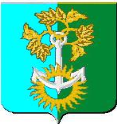 Свердловская областьНижнетуринский городской округМуниципальное автономное общеобразовательное учреждениеНижнетуринского городского округа«Средняя общеобразовательная школа №1имени Е.В. Панкратьева»(МАОУ НТГО «СОШ №1»)Свердловская областьНижнетуринский городской округМуниципальное автономное общеобразовательное учреждениеНижнетуринского городского округа«Средняя общеобразовательная школа №1имени Е.В. Панкратьева»(МАОУ НТГО «СОШ №1»)ул. Чкалова, д.11, г. Нижняя Тура, Свердловская обл., 624220тел.: (34342)2-59-94, E-mail: 173101@mail.ruИНН 6624007022, ОКПО 50307711, ОГРН 1026601484744ул. Чкалова, д.11, г. Нижняя Тура, Свердловская обл., 624220тел.: (34342)2-59-94, E-mail: 173101@mail.ruИНН 6624007022, ОКПО 50307711, ОГРН 1026601484744от 20.12.2022ГрамотностьСодержательная областьЧитательскаяТипы и форматы текстаМатематическаяРазделы математикиЕстественнонаучнаяЕстественнонаучные предметы, методологияФинансоваяДеньги и финансы, управление, риски и выгодыКреативное мышлениеСамовыражение, решение проблемГрамотностьКонтекстЧитательскаяСитуации функционирования текстаМатематическаяМир индивидуума, социума, образования и наукиЕстественнонаучнаяЗдоровье, ресурсы, среда, связь науки и технологииФинансоваяОбразование и работа, семья, личные траты, досуг,обществоКреативное мышлениеОбразование, быт, наука и технология, культура,социумГрамотностьКомпетенцияЧитательскаяРаботать с информацией:находить и извлекатьосмысливать и оцениватьинтерпретироватьМатематическаяФормулировать, применять, интегрировать и оцениватьрезультаты с позиции математики и реальной проблемыЕстественнонаучнаяДавать научные объясненияПрименять естественно-научные методы исследования Интерпретировать данныеДелать выводыФинансоваяРаботать с финансовой информациейВыявление, анализ и оценка проблемы Применение и пониманиеКреативное мышлениеВыдвижение, оценка и доработка идеиУровеньНедостаточныйНизкийСреднийВысокийПовышенныйКоличество15%35%25%13%12%УровеньНедостаточныйНизкийСреднийВысокийПовышенныйКоличество19%38%30%8%5%УровеньНедостаточныйНизкийСреднийВысокийПовышенныйКоличество23%27%25%13%12%УровеньНедостаточныйНизкийСреднийВысокийПовышенныйКоличество13%33%24%13%17%УровеньНедостаточныйНизкийСреднийВысокийПовышенныйКоличество10%35%30%17%8%УровеньНедостаточныйНизкийСреднийВысокийПовышенныйКоличество17%30%40%13%10%УровеньНедостаточныйНизкийСреднийВысокийПовышенныйКоличество15%23%27%17%18%УровеньНедостаточныйНизкийСреднийВысокийПовышенныйКоличество13%26%24%15%22%УровеньНедостаточныйНизкийСреднийВысокийПовышенныйКоличество5%25%30%23%17%УровеньНедостаточныйНизкийСреднийВысокийПовышенныйКоличество8%22%37%23%10%УровеньНедостаточныйНизкийСреднийВысокийПовышенныйКоличество23%27%25%13%12%УровеньНедостаточныйНизкийСреднийВысокийПовышенныйКоличество13%33%24%13%17%УровеньНизкийСреднийВысокийКоличество27%48%25%УровеньНизкийСреднийВысокийКоличество33%46%21%УровеньНизкийСреднийВысокийКоличество36%48%16%УровеньНизкийСреднийВысокийКоличество29%52%19%УровеньНедостаточныйНизкийСреднийВысокийПовышенныйКоличество5%25%30%23%17%УровеньНедостаточныйНизкийСреднийВысокийПовышенныйКоличество8%22%37%23%10%УровеньНедостаточныйНизкийСреднийВысокийПовышенныйКоличество7%27%36%18%12%УровеньНедостаточныйНизкийСреднийВысокийПовышенныйКоличество6%19%43%25%7%